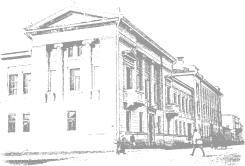 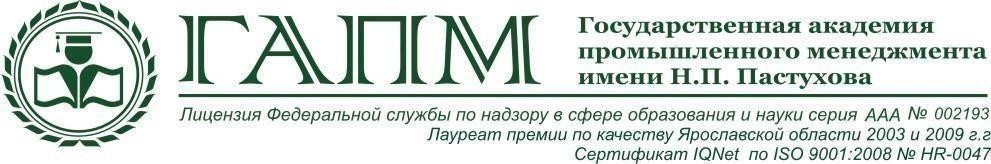 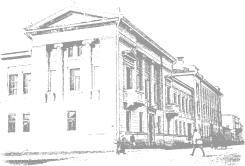 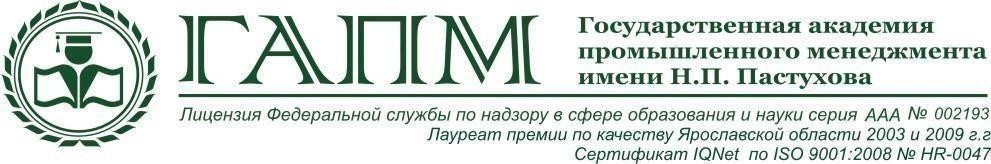 Академия Пастухова приглашает принять участие в практическом вебинаре (участие бесплатное)«ЗДРАВСТВУЙТЕ! 
или 
будьте ЗДОРОВЫ!» 14 апреля 2023 года, 10.00-11.00Основные темы вебинара:1. Пугающий нас мир. Как выстоять.2. Степени собственной защиты.3. Здоровье - базовая ценность.4.  Оказываем услуги населению? Справляемся со стрессом. 5. Профилактика физического и эмоционального выгорания. Вебинар проводит: Маргарита Анатольевна Свистун, психолог - практик, тьютор оздоровительных технологий, нутрициолог, автор инновационного метода улучшения сфер жизни.Заявку на участие необходимо направить на электронный адрес: market@gapm.ru по форме, в которой вы можете указать дополнительные вопросы, подлежащие обсуждению.Форма заявкиНаименование вебинара, дата участия         Контакты Академии Пастухова: +7 (4852) 37-03-26, 73-89-98Ф.И.О., должностьОрганизацияКонтакты (тел.email)ПожеланиеПожеланиеПожеланиеДополнительные вопросы, которые необходимо обсудить, следует направить на электронный адрес:s3m1sm@yandex.ruДаю право на обработку, хранение моих персональных данных 
и направление уведомлений от Академии Пастухова на указанный мной электронный адресДаю право на обработку, хранение моих персональных данных 
и направление уведомлений от Академии Пастухова на указанный мной электронный адресДаю право на обработку, хранение моих персональных данных 
и направление уведомлений от Академии Пастухова на указанный мной электронный адресДаю право на обработку, хранение моих персональных данных 
и направление уведомлений от Академии Пастухова на указанный мной электронный адресДаНетДаю право на обработку, хранение моих персональных данных 
и направление уведомлений от Академии Пастухова на указанный мной электронный адресДаю право на обработку, хранение моих персональных данных 
и направление уведомлений от Академии Пастухова на указанный мной электронный адресДаю право на обработку, хранение моих персональных данных 
и направление уведомлений от Академии Пастухова на указанный мной электронный адресДаю право на обработку, хранение моих персональных данных 
и направление уведомлений от Академии Пастухова на указанный мной электронный адрес